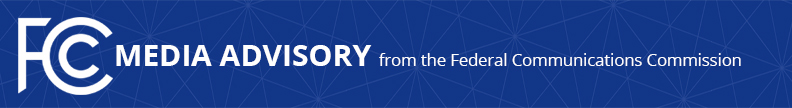 Media Contact: Will Wiquist, (202) 418-0509will.wiquist@fcc.govFor Immediate ReleaseFORUM ON 5G OPEN RADIO ACCESS NETWORKS TO BE HELD ON MONDAYFCC Summit Will Convene Industry and Government Leaders to Discuss the Current State of Innovative Approach to 5G Network Development  -- WASHINGTON, September 11, 2020—Federal Communications Commission Chairman Ajit Pai will host the FCC’s Forum on 5G Open Radio Access Networks this Monday, September 14 starting at 10:30 a.m. E.T., webcast at www.fcc.gov/live.  Open, interoperable, standards-based, and virtualized radio access networks offer an alternative to traditional cellular network architecture and could enable a diversity in suppliers, better network security, and lower costs.This forward-looking forum will feature experts at the vanguard of the development and deployment of 5G network architecture.  Following opening remarks from Chairman Pai, Secretary of State Michael R. Pompeo, and others, the forum will include panel discussions explaining the concept of Open Radio Access Networks, the potential benefits of deploying open and virtualized network equipment for driving innovation, lessons from experts working on 5G network architecture and their views on the logical next steps, and a deep dive into the technology.  In addition to watching online, the conversation can be tracked on Twitter at #OpenRAN.WHAT: 	Forum on 5G Open Radio Access NetworksWHEN: 	Monday, September 14, 202010:30 a.m. – 5:00 p.m. ETLIVESTREAM: www.fcc.gov/live AGENDA: 10:30 a.m. – 10:50 a.m.: Welcome RemarksFCC Chairman Ajit V. PaiSecretary of State Michael R. PompeoRobert B. Blair, Director of Policy and Strategic Planning, U.S. Department of CommerceJane Harman, Director, President, and CEO, The Wilson CenterRemarks: Geoffrey Starks, Commissioner, Federal Communications Commission10:55 a.m. – 11:40 a.m.: Introduction to Open, Interoperable, and Virtualized NetworksFCC Chairman Ajit V. Pai, moderatorTareq Amin (Rakuten)Caroline Chan (Intel)Sachin Katti (VMware)Thierry Maupilé (Altiostar)Remarks: Brendan Carr, Commissioner, Federal Communications Commission11:45 a.m. – 12:55 p.m.: Benefits of Deployment/Driving InnovationWireless Telecommunications Bureau Associate Bureau Chief Charles Mathias and Office of the Chairman Policy Advisor Evan Swarztrauber, moderatorsCristiano Amon (Qualcomm)Craig Farrell (IBM)Peter Gammel (GlobalFoundries)Morgan Kurk (CommScope)Diane Rinaldo (Open RAN Policy Coalition)John Roese (Dell)Mariam Sorond (CableLabs)Soma Velayutham (NVIDIA)Lunch BreakRemarks: Michael O’Rielly, Commissioner, Federal Communications Commission1:40 p.m. – 2:50 p.m.: Lessons from the Field: Where Do We Go from Here?FCC Chairman Ajit V. Pai, moderatorJohn Baker (Mavenir)Laurie Bigler (AT&T)Stephen Bye (DISH)Marie-Paule Odini (HPE)Mathew Oommen (JIO)Steve Papa (Parallel Wireless)Marcus Weldon (Nokia)Remarks: Jessica Rosenworcel, Commissioner, Federal Communications Commission3:00 p.m.-5:00 p.m.: Technical Deep DiveFCC Chief Technology Officer Monisha Ghosh, moderatorMihai Banu (Blue Danube)Charles Clancy (MITRE)Cheryl Davis (Oracle)Ashutosh Dutta (JHU/APL)Lori Fountain (Verizon)Abhimanyu Gosain (Northeastern University)Amit Jain (Verana Networks)James Kimery (Spirent)Ivan Seskar (Rutgers University)Jacobus Van der Merwe (University of Utah)The video and materials related to this event will be archived at: https://www.fcc.gov/news-events/events/forum-5g-virtual-radio-access-networks. ###
Media Relations: (202) 418-0500 / ASL: (844) 432-2275 / Twitter: @FCC / www.fcc.gov This is an unofficial announcement of Commission action.  Release of the full text of a Commission order constitutes official action.  See MCI v. FCC, 515 F.2d 385 (D.C. Cir. 1974).